WINNIPEG COED VOLLEYBALL LEAGUE        RETURNING TEAM PRE-REGISTRATION SHEET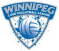 TEAM NAME: _________________________________________OLD TEAM NAME (if changing): _____________________ALTERNATE TEAM NAME (if 1st choice in change is taken): __________________________Tier finished off in last season: __________For teams that require an extra or even lower boost in competition, please state tier # wanted: ________Reason:  ______________________________________________________________________________(Please Note: This is for extra movement apart from movement earned after RR3 last season.  Examples: winning ALL of your games, addition or loss in caliber of players, injury, pregnancy, feel just plain old.. etc.Primary Contact: __________________________ Phone: ____________________ Email Address: _________________________________ Secondary Contact: __________________________ Phone: ____________________ Email Address: _________________________________ **Contacts are responsible for keeping all player info updated in our database on the team registration page online****All teams are required to have a minimum of 8 players on their roster. Maximum of 14 players.The registration amount set by the League can be found on the www.wcvl.ca homepage.  These are your options for payment: 1. Pay in full at the FOM cheque only. 2. Pay $400 deposit at FOM in cheque (Deposit & Performance bond), remaining team fee due on registration date using Stripe on our website.***Make cheque out to WINNIPEG COED VOLLEYBALL LEAGUE.  Write your team name and tier in the comment section. ***Placement from previous season will be considered.  These will be posted online once ready.Player name Choose one of the following for each playerChoose one of the following for each playerChoose one of the following for each playerPlayer name RETURNING PLAYER SWITCHED (from which team)NEW PLAYER (state experience)1234567891011121314